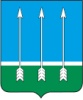 Администрациязакрытого административно-территориального образования Озерный Тверской областиП О С Т А Н О В Л Е Н И Е18.11.2021                      	            ЗАТО Озерный		                             № 438О внесении изменений в муниципальную программу «Развитие образовательной системы ЗАТО Озерный Тверской области» на 2021-2023 годыВ соответствии с постановлением администрации ЗАТО Озерный Тверской области от 28.08.2013 г. № 371 «О Порядке принятия решений о разработке муниципальных программ, формирования, реализации и проведения оценки эффективности реализации муниципальных программ ЗАТО Озерный Тверской области»П О С Т А Н О В Л Я Ю:Внести следующие изменения в муниципальную программу «Развитие образовательной системы ЗАТО Озерный Тверской области» на 2021-2023 годы, утвержденную постановлением администрации ЗАТО Озерный Тверской области от 09.11.2020 года № 332:1.1. В разделе III Подпрограммы 1 «Развитие системы дошкольного образования в ЗАТО Озерный Тверской области» таблицу «Объем бюджетных ассигнований» читать в новой редакции: 2. В задачу 1 подпрограммы 1 раздела I приложения 1 программы включить: «Мероприятие 1.005 «Субсидия на укрепление материально-технической базы муниципальных дошкольных образовательных организаций».Мероприятие 1.006 «Укрепление материально-технической базы муниципальных дошкольных образовательных учреждений ЗАТО Озерный».3. Приложение к программе «Характеристика муниципальной программы ЗАТО Озерный Тверской области» читать в новой редакции (Приложение 2).4. Постановление опубликовать в газете «Дни Озерного» и разместить на официальном сайте ЗАТО Озерный в сети Интернет.5.	 Контроль за исполнением настоящего постановления возложить 
на руководителя отдела образования И.А. Гаранину.    Глава ЗАТО Озерный				     			        Н.А. ЯковлеваПроект постановления подготовлен отделом образования администрации 
ЗАТО Озерный. Руководитель отдела образования администрации ЗАТО Озерный 
__________ И.А. Гаранина, 18.11.2021.Согласовано:Заместитель главы администрации ЗАТО Озерный по финансово-экономическим вопросам                                                                   Н.З. СавокинаРуководитель юридического отдела администрации ЗАТО Озерный                                                                                 Н.В. ЧувашоваИсполнитель: Гаранина Ирина Александровна, 4-11-86Задачи подпрограммы 1Объем бюджетных ассигнований, тыс. руб.Объем бюджетных ассигнований, тыс. руб.Объем бюджетных ассигнований, тыс. руб.Объем бюджетных ассигнований, тыс. руб.Задачи подпрограммы 12021 год2022 год2023 годИтогоВсего, в том числе114 587,179 172,875 131,7268 891,6Задача 1 «Развитие системы дошкольного образования»70 591,036 501,832 460,7137 406,7Задача 2 «Обеспечение  государственных гарантий реализации прав на получение общедоступного и бесплатного дошкольного образования в дошкольных образовательных учреждениях посредствам предоставления субвенций местному бюджету»    43 996,142 671,042 671,0129 338,1Рассылка:Дело КОО                            Финансовый отдел        Дело юридического отдела    Дело отдела образования       Итого:                            - 1,- 1,- 1,- 2.- 5 экз.